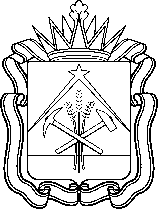 министерство образования кузбассаПРИКАЗОт 25.10.2023	№ 3659	г. КемеровоОб установлении высшей и первой	 квалификационных категорийпедагогическим работникаморганизаций, осуществляющих образовательнуюдеятельность на территории Кемеровской области – КузбассаВ соответствии с Порядком проведения аттестации педагогических работников организаций, осуществляющих образовательную деятельность, утвержденным приказом Министерства просвещения Российской Федерации от 24.03.2023 № 196, решением аттестационной комиссии Министерства образования Кузбасса по аттестации педагогических работников организаций, осуществляющих образовательную деятельность, от 25.10.2023ПРИКАЗЫВАЮ:           1.  Установить с 25.10.2023 высшую квалификационную категорию следующим педагогическим работникам организаций, осуществляющих образовательную деятельность на территории Кемеровской области – Кузбасса: - По должности «учитель»: - По должности «музыкальный руководитель»: - По должности «инструктор по физической культуре»: - По должности «инструктор-методист»: - По должности «тренер-преподаватель»: - По должности «педагог дополнительного образования»: - По должности «учитель-логопед»:- По должности «логопед»: - По должности «педагог-организатор»: - По должности «педагог-психолог»: - По должности «социальный педагог»: - По должности «методист»: - По должности «старший воспитатель»: - По должности «старший методист»: - По должности «преподаватель»:           2.  Установить с 25.10.2023 первую квалификационную категорию следующим педагогическим работникам организаций, осуществляющих образовательную деятельность на территории Кемеровской области – Кузбасса: - По должности «учитель»: - По должности «воспитатель»: - По должности «тренер-преподаватель»: - По должности «педагог дополнительного образования»: - По должности «учитель-логопед»: - По должности «педагог-организатор»: - По должности «педагог-психолог»: - По должности «социальный педагог»: - По должности «методист»:  - По должности «преподаватель»: - По должности «мастер производственного обучения»:           3.  Контроль за исполнением приказа оставляю за собой.И.о. министра образования Кузбасса	             А.А. БакановАнтоненкоОльге Андреевне - учителю немецкого и английского языков, Муниципальное автономное общеобразовательное учреждение «Средняя общеобразовательная школа №81 имени Евгения Ивановича Стародуб» Новокузнецкого городского округаБабичевуВиталию Сергеевичу - учителю физики, Муниципальное бюджетное общеобразовательное учреждение «Листвянская средняя общеобразовательная школа» Тяжинского муниципального округаБастраковойВалентине Геннадьевне - учителю русского языка и литературы, Муниципальное бюджетное общеобразовательное учреждение «Раздольнинская основная общеобразовательная школа» Гурьевского муниципального округаБатовой Алле Владимировне - учителю русского языка и литературы, Муниципальное бюджетное общеобразовательное учреждение «Средняя общеобразовательная школа №4» Новокузнецкого городского округаБойковойСветлане Васильевне - учителю химии, Муниципальное бюджетное общеобразовательное учреждение «Гимназия №25» Кемеровского городского округаБоковенко Виктории Николаевне - учителю начальных классов, Муниципальное казенное общеобразовательное учреждение «Начальная общеобразовательная школа №28» Таштагольского муниципального районаВасиленко Ольге Юрьевне - учителю математики, Муниципальное бюджетное общеобразовательное учреждение «Средняя общеобразовательная школа №4» Новокузнецкого городского округаВасильевойИрине Игоревне - учителю изобразительного искусства, Муниципальное бюджетное общеобразовательное учреждение «Средняя общеобразовательная школа №13» Новокузнецкого городского округаВахониной Ольге Владимировне- учителю истории и обществознания, Муниципальное бюджетное общеобразовательное учреждение «Средняя общеобразовательная школа №41» Новокузнецкого городского округаВолковойЕвгении Ивановне - учителю физики, Муниципальное бюджетное общеобразовательное учреждение «Средняя общеобразовательная школа №29» Новокузнецкого городского округаВолощенюкЕлене Юрьевне - учителю музыки, Муниципальное бюджетное общеобразовательное учреждение «Колмогоровская средняя общеобразовательная школа» Яшкинского муниципального округаВохмянинойЛарисе Юрьевне - учителю истории и обществознания, Муниципальное бюджетное общеобразовательное учреждение «Сары-Чумышская основная общеобразовательная школа» Новокузнецкого муниципального округаВыдричВалентине Александровне - учителю русского языка и литературы, Муниципальное бюджетное общеобразовательное учреждение «Основная общеобразовательная школа №18 имени Героя Советского Союза В.А.Гнедина» Калтанского городского округаГаан  Ольге Николаевне - учителю начальных классов, Муниципальное бюджетное общеобразовательное учреждение «Шевелевская средняя общеобразовательная школа» Крапивинского муниципального округаГавва  Надежде Владимировне - учителю математики, Муниципальное бюджетное общеобразовательное учреждение «Основная общеобразовательная школа № 1» Новокузнецкого городского округаГавриловойНаталье Александровне - учителю начальных классов, Муниципальное бюджетное общеобразовательное учреждение «Большеталдинская средняя общеобразовательная школа» Прокопьевского муниципального округаГрушиной Оксане Анатольевне - учителю русского языка и литературы, Муниципальное бюджетное общеобразовательное учреждение «Средняя общеобразовательная школа №30 имени Н.Н.Колокольцова» Калтанского городского округаГулимовой Алене Николаевне - учителю математики, Муниципальное бюджетное нетиповое общеобразовательное учреждение «Гимназия № 18» Ленинск-Кузнецкого городского округаГусевой Ольге Михайловне - учителю информатики, Муниципальное бюджетное общеобразовательное учреждение «Средняя общеобразовательная школа № 94» Новокузнецкого городского округаДюньдикСветлане  Владимировне - учителю начальных классов, Муниципальное бюджетное общеобразовательное учреждение «Лицей № 35 имени Анны Ивановны Герлингер» Новокузнецкого городского округаЕлишевойНаталье Николаевне - учителю русского языка и литературы, Муниципальное бюджетное общеобразовательное учреждение «Гимназия № 21 имени Анатолия Михайловича Терехова» Кемеровского городского округаЖигулинойТатьяне Николаевне - учителю физической культуры, Муниципальное бюджетное общеобразовательное учреждение «Металлплощадская средняя общеобразовательная школа имени Унгулова Ефима Семёновича» Кемеровского муниципального округаЖуковой Татьяне Георгиевне - учителю, Муниципальное бюджетное общеобразовательное учреждение для детей-сирот и детей, оставшихся без попечения родителей (законных представителей) «Общеобразовательная школа-интернат психолого-педагогической поддержки №27» Кемеровского городского округаЗайцевой Евгении Петровне  - учителю начальных классов, Муниципальное бюджетное общеобразовательное учреждение «Пригородная основная общеобразовательная школа» Кемеровского муниципального округа ЗахарченкоЕвгении Александровне - учителю русского языка и литературы, Муниципальное автономное общеобразовательное учреждение «Средняя общеобразовательная школа №37 города Белово» Беловского городского округаИльченкоТатьяне Михайловне - учителю начальных классов, Муниципальное бюджетное общеобразовательное учреждение «Основная общеобразовательная школа №103» Новокузнецкого городского округаКаленской Галине Вячеславовне - учителю русского языка и литературы, Муниципальное бюджетное общеобразовательное учреждение «Средняя общеобразовательная школа №45» Прокопьевского городского округаКалининой  Анне Юрьевне- учителю обществознания, Муниципальное бюджетное общеобразовательное учреждение «Средняя общеобразовательная школа № 55» Кемеровского городского округаКиселевой Ольге Юрьевне - учителю начальных классов, Муниципальное бюджетное общеобразовательное учреждение «Тяжинская средняя общеобразовательная школа №1 имени Героя Кузбасса Н. И. Масалова» Тяжинского муниципального округаКлимовой Наталье  Николаевне - учителю английского и французского языков, Муниципальное бюджетное общеобразовательное учреждение «Промышленновская средняя общеобразовательная школа № 2» Промышленновского муниципального округаКобелевойНаталье Юриевне - учителю физики, Муниципальное бюджетное общеобразовательное учреждение «Гимназия № 6 имени С.Ф. Вензелева» Междуреченского городского округаКойновойНаталье Юрьевне - учителю истории и обществознания, Муниципальное бюджетное общеобразовательное учреждение «Основная общеобразовательная школа №29» Прокопьевского городского округаКолодниковойЕлене Викторовне - учителю химии, Муниципальное бюджетное общеобразовательное учреждение «Средняя общеобразовательная школа № 32 города Белово» Беловского городского округаКорнелюк Инне Александровне - учителю начальных классов, Муниципальное бюджетное общеобразовательное учреждение «Котинская основная общеобразовательная школа» Прокопьевского муниципального округаКорнилюк  Инне Александровне  - учителю, Муниципальное бюджетное общеобразовательное учреждение «Котинская основная общеобразовательная школа» Прокопьевского муниципального округаКошелевойНадежде Андреевне - учителю, Муниципальное казенное общеобразовательное учреждение «Бачатская общеобразовательная школа-интернат» Беловского муниципального округаКротченко Елене Михайловне - учителю начальных классов, Муниципальное бюджетное общеобразовательное учреждение «Средняя общеобразовательная школа №22» Новокузнецкого городского округаКудрявцевойЮлии  Владимировне - учителю биологии, Муниципальное бюджетное общеобразовательное учреждение «Основная общеобразовательная школа № 4» Междуреченского городского округаКуприяновойЛюдмиле Анатольевне - учителю начальных классов, Муниципальное казенное общеобразовательное учреждение «Октябрьская общеобразовательная школа-интернат» Прокопьевского муниципального округаКурганковойЛюдмиле Александровне - учителю начальных классов, Муниципальное бюджетное общеобразовательное учреждение «Старопестерёвская средняя общеобразовательная школа» Беловского муниципального округаКуренковойАнастасии Юрьевне - учителю истории и обществознания, Муниципальное бюджетное нетиповое общеобразовательное учреждение «Городской классический лицей» Кемеровского городского округаКутузовой Елене Николаевне - учителю начальных классов, Муниципальное бюджетное общеобразовательное учреждение «Средняя общеобразовательная школа № 101» Новокузнецкого городского округаЛесниковойНаталье Анатольевне- учителю биологии, Муниципальное бюджетное общеобразовательное учреждение «Пермяковская средняя общеобразовательная школа» Беловского муниципального округаЛозовой Татьяне Павловне - учителю английского языка, Муниципальное бюджетное общеобразовательное учреждение «Средняя общеобразовательная школа №55» Новокузнецкого городского округаЛяховой Светлане Валерьевне - учителю начальных классов, Муниципальное бюджетное общеобразовательное учреждение «Гимназия № 1» Кемеровского городского округаМельниковойСветлане Николаевне - учителю начальных классов, Муниципальное бюджетное общеобразовательное учреждение «Средняя общеобразовательная школа № 8 г. Юрги» Юргинского городского округаМерной Любови Николаевне - учителю начальных классов, Муниципальное казённое общеобразовательное учреждение «Крапивинская   общеобразовательная школа-интернат для детей с ограниченными возможностями здоровья» Крапивинского муниципального округаМешковой Ксении Витальевне- учителю биологии, Муниципальное бюджетное общеобразовательное учреждение «Гимназия № 12» Ленинск-Кузнецкого городского округаМочаловой Олесе Валерьевне - учителю начальных классов, Муниципальное бюджетное общеобразовательное учреждение «Средняя общеобразовательная школа № 13» Новокузнецкого городского округаМуравьевой Яне Александровне - учителю русского языка и литературы, Муниципальное бюджетное общеобразовательное учреждение «Основная общеобразовательная школа №6» Топкинского муниципального округаМурашовой Ольге Юрьевне - учителю начальных классов, Муниципальное бюджетное общеобразовательное учреждение «Средняя общеобразовательная школа № 5» Кемеровского городского округаНазаровойЛюдмиле Борисовне - учителю математики, Муниципальное бюджетное общеобразовательное учреждение «Средняя общеобразовательная школа № 28» Прокопьевского городского округаНартикоевойЕвгении Викторовне - учителю русского языка и литературы, Муниципальное бюджетное общеобразовательное учреждение «Гимназия № 12» Ленинск-Кузнецкого городского округаОгурцовой Марии Алексеевне - учителю истории, Муниципальное бюджетное общеобразовательное учреждение «Средняя общеобразовательная школа № 54» Кемеровского городского округаОсиповойАнастасии Сергеевне - учителю информатики, Муниципальное бюджетное общеобразовательное учреждение «Средняя общеобразовательная школа № 13» Новокузнецкого городского округаПавлушинойИрине Васильевне - учителю начальных классов, Муниципальное бюджетное нетиповое общеобразовательное учреждение «Гимназия №44» Новокузнецкого городского округаПаныринойТатьяне  Федоровне - учителю начальных классов, Муниципальное бюджетное общеобразовательное учреждение Анжеро-Судженского городского округа «Основная общеобразовательная школа №38» Петровой  Елене Юрьевне - учителю математики, Муниципальное бюджетное общеобразовательное учреждение «Средняя общеобразовательная школа № 58» Кемеровского городского округаПилипенкоОксане  Степановне - учителю начальных классов, Муниципальное бюджетное общеобразовательное учреждение «Основная общеобразовательная школа № 18 имени Героя Советского Союза В.А.Гнедина» Калтанского городского округаПилюгинойОльге Владимировне - учителю иностранных языков, Муниципальное бюджетное общеобразовательное учреждение «Средняя общеобразовательная школа № 31» Новокузнецкого городского округаПлюснинойНаталье Дмитриевне - учителю начальных классов, Муниципальное бюджетное общеобразовательное учреждение «Основная общеобразовательная школа № 18 имени Героя Советского Союза В.А.Гнедина» Калтанского городского округаПолотебновойНаталье Петровне - учителю, Муниципальное бюджетное общеобразовательное учреждение «Банновская основная общеобразовательная школа» Крапивинского муниципального округаПономаревуСергею Юрьевичу- учителю физики и астрономии, Муниципальное бюджетное общеобразовательное учреждение «Средняя общеобразовательная школа № 15» Кемеровского городского округаПоповой Татьяне Александровне - учителю начальных классов, Муниципальное бюджетное общеобразовательное учреждение «Средняя общеобразовательная школа №14 с углубленным изучением отдельных предметов» Полысаевского городского округаПоповой Елене Михайловне - учителю химии, Муниципальное казённое общеобразовательное учреждение «Специальная школа №106» Новокузнецкого городского округаРазенковойИрине Дмитриевне - учителю, Муниципальное казённое общеобразовательное учреждение Анжеро-Судженского городского округа «Школа №37» Раскидко  Тамаре Васильевне - учителю физической культуры, Муниципальное бюджетное общеобразовательное учреждение «Средняя общеобразовательная школа № 45» Кемеровского городского округаРемезовой Юлии Александровне - учителю математики, Муниципальное бюджетное общеобразовательное учреждение «Средняя общеобразовательная школа №56» Новокузнецкого городского округаСалыповойВалерии Ивановне - учителю начальных классов, Муниципальное казенное общеобразовательное учреждение «Специальная школа № 58» Новокузнецкого городского округаСемейкинойЮлии Алексеевне - учителю математики, Муниципальное бюджетное общеобразовательное учреждение «Красноключинская основная общеобразовательная школа» Крапивинского муниципального округаСемендяевойАнастасии  Сергеевне - учителю русского языка и литературы, Муниципальное бюджетное общеобразовательное учреждение «Лицей № 104» Новокузнецкого городского округаСергеевойЕкатерине Тимофеевне - учителю начальных классов, Муниципальное бюджетное общеобразовательное учреждение «Средняя общеобразовательная школа № 31 им. В.Д.Мартемьянова» Кемеровского городского округаСергеевуЭдуарду Евгеньевичу - учителю истории и обществознания, Муниципальное бюджетное общеобразовательное учреждение «Средняя общеобразовательная школа № 65» Новокузнецкого городского округаСкоровойТатьяне  Ефремовне - учителю географии, Муниципальное бюджетное общеобразовательное учреждение «Средняя общеобразовательная школа № 4» Мысковского городского округаСмирновойНадежде Ивановне - учителю начальных классов, Муниципальное бюджетное общеобразовательное учреждение «Яйская основная общеобразовательная школа №3» Яйского муниципального округаСоколовскойОксане Евгеньевне - учителю русского языка и литературы, Муниципальное казенное общеобразовательное учреждение «Детский дом – школа №95» «Дом детства» Новокузнецкого городского округаСоловьевойЕлене Юрьевне - учителю начальных классов, Муниципальное бюджетное общеобразовательное учреждение «Куртуковская основная общеобразовательная школа имени В.П. Зорькина» Новокузнецкого муниципального округаТюкаловойТатьяне Юрьевне - учитель информатики и ИКТ, Муниципальное бюджетное общеобразовательное учреждение «Средняя общеобразовательная школа №4» Новокузнецкого городского округаУточкинойЕкатерине Романовне - учителю музыки, Муниципальное бюджетное общеобразовательное учреждение «Гимназия № 24» Междуреченского городского округаФоменко  Галине Геннадьевне - учителю английского языка, Муниципальное бюджетное общеобразовательное учреждение «Средняя общеобразовательная школа №2» Новокузнецкого городского округаХолодовойЛюдмиле Ивановне - учителю надомного обучения, Муниципальное казенное общеобразовательное учреждение «Основная общеобразовательная школа для учащихся с ограниченными возможностями здоровья №3» Прокопьевского городского округаШабуровойТатьяне Геннадьевне - учителю математики, Муниципальное автономное общеобразовательное учреждение «Средняя общеобразовательная школа № 99» Новокузнецкого городского округаШтриккеруПавлу Яковлевичу - учителю технологии, Муниципальное бюджетное общеобразовательное учреждение «Барановская средняя общеобразовательная школа» Кемеровского муниципального округаЮшинскойИрине Владимировне - учителю иностранного языка, Муниципальное бюджетное общеобразовательное учреждение Анжеро-Судженского городского округа «Основная общеобразовательная школа №38» - По должности «воспитатель»:- По должности «воспитатель»:АбросимовойНаталье Викторовне - воспитателю, Муниципальное бюджетное дошкольное образовательное учреждение «Детский сад компенсирующего вида № 35 «Лесная сказка» Междуреченского городского округаАвдеенкоНаталье  Михайловне - воспитателю, Муниципальное казенное дошкольное образовательное учреждение «Детский сад №222» Новокузнецкого городского округаАвтомановойНадежде Викторовне - воспитателю, Муниципальное дошкольное образовательное учреждение Белогорский детский сад «Снежинка» Тисульского муниципального округаАвтушенкоАнастасии Константиновне - воспитателю, Муниципальное автономное дошкольное образовательное учреждение «Детский сад № 10 «Аленький цветочек» Прокопьевского городского округаАлехинойСветлане Владимировне - воспитателю, Муниципальное дошкольное образовательное учреждение Белогорский детский сад «Снежинка» Тисульского муниципального округаАнциферовой Анне Сергеевне - воспитателю, Муниципальное бюджетное дошкольное образовательное учреждение «Детский сад № 39» Ленинск-Кузнецкого городского округаАпсалиховой Инне Анатольевне - воспитателю, Муниципальное бюджетное дошкольное образовательное учреждение «Детский сад № 43 «Тюльпанчик» Междуреченского городского округаАрнаут  Елене Николаевне - воспитателю, Муниципальное бюджетное дошкольное образовательное учреждение «Детский сад №16» Ленинск-Кузнецкого городского округаАхновской Юлии Сергеевне - воспитателю, Муниципальное бюджетное дошкольное образовательное учреждение № 133 «Детский сад общеразвивающего вида c приоритетным осуществлением деятельности по художественно-эстетическому направлению развития воспитанников» Кемеровского городского округаБарсуковойМарине  Анатольевне - воспитателю, Муниципальное казенное общеобразовательное учреждение «Начальная школа - детский сад № 33 г. Юрги» Юргинского городского округаБобрушко  Алене  Геннадьевне - воспитателю, Муниципальное бюджетное дошкольное образовательное учреждение «Детский сад № 25 «Солнышко» города Белово» Беловского городского округаБогдановойСветлане Евгеньевне - воспитателю, Муниципальное бюджетное дошкольное образовательное учреждение № 179 «Детский сад присмотра и оздоровления» Кемеровского городского округаБочаровой Ирине Алексеевне - воспитателю, Муниципальное бюджетное дошкольное образовательное учреждение № 84 «Детский сад общеразвивающего вида с приоритетным осуществлением деятельности по физическому направлению развития воспитанников» Кемеровского городского округаБрейдер Елене Яковлевне - воспитателю, Муниципальное бюджетное дошкольное образовательное учреждение «Детский сад «Светлячок» Промышленновского муниципального округаБылиной Елене Юрьевне - воспитателю, Муниципальное бюджетное дошкольное образовательное учреждение Анжеро-Судженского городского округа «Детский сад №36» ВинокурцевойЕлене Борисовне - воспитателю, Муниципальное бюджетное дошкольное образовательное учреждение «Детский сад комбинированного вида № 41 «Уголёк» Междуреченского городского округаВласовой Ольге Викторовне - воспитателю, Муниципальное автономное дошкольное образовательное учреждение «Детский сад №58 «Солнышко» комбинированного вида города Белово» Беловского городского округаГлазыринойТатьяне Анатольевне - воспитателю, Муниципальное бюджетное дошкольное образовательное учреждение «Детский сад № 25 «Солнышко» города Белово» Беловского городского округаГригор Нэле Николаевне - воспитателю, Муниципальное бюджетное дошкольное образовательное учреждение «Детский сад № 30 «Чебурашка» Междуреченского городского округаГуляевой Татьяне Юрьевне - воспитателю, Муниципальное бюджетное дошкольное образовательное учреждение «Детский сад «Светлячок» Промышленновского муниципального округаДейзенгер  Татьяне Дмитриевне - воспитателю, Муниципальное бюджетное дошкольное образовательное учреждение № 205 «Центр развития ребёнка – детский сад» Кемеровского городского округаЕмельяновойЕлене Николаевне - воспитателю, Муниципальное бюджетное дошкольное образовательное учреждение «Детский сад комбинированного вида № 41 «Уголёк» Междуреченского городского округаЕрмолаевойЕкатерине Александровне - воспитателю, Муниципальное бюджетное дошкольное образовательное учреждение «Детский сад №246» Новокузнецкого городского округаЕскиной Юлии Валерьевне - воспитателю, Муниципальное бюджетное дошкольное образовательное учреждение № 68 «Детский сад» Кемеровского городского округаЖиветьевой Елене Владимировне - воспитателю, Муниципальное бюджетное дошкольное образовательное учреждение «Детский сад № 5 «Подсолнушек» г. Юрги» Юргинского городского округаЗаворотнойНаталии  Петровне - воспитателю, Муниципальное бюджетное дошкольное образовательное учреждение «Детский сад № 55» Новокузнецкого городского округаЗайцевой  Наталье Сергеевне - воспитателю, Муниципальное автономное дошкольное образовательное учреждение «Детский сад №58 «Солнышко» комбинированного вида города Белово» Беловского городского округаЗаяц Елене Павловне - воспитателю, Муниципальное бюджетное дошкольное образовательное учреждение «Детский сад № 227» Новокузнецкого городского округаИвановой Елене Александровне - воспитателю, Муниципальное автономное дошкольное образовательное учреждение № 238 «Центр развития ребёнка – детский сад» Кемеровского городского округаИвановойЮлии Юрьевне - воспитателю, Муниципальное бюджетное дошкольное образовательное учреждение «Детский сад № 63 «Золотой ключик» Прокопьевского городского округаИониной Любови Михайловне - воспитателю, Муниципальное бюджетное дошкольное образовательное учреждение «Детский сад № 110 «Жемчужинка» Прокопьевского городского округаКазеркиной  Олесе Владимировне - воспитателю, Муниципальное бюджетное дошкольное образовательное учреждение № 132 «Детский сад присмотра и оздоровления» Кемеровского городского округаКарпушкинойАнне Борисовне - воспитателю, Муниципальное бюджетное дошкольное образовательное учреждение «Детский сад № 249» Новокузнецкого городского округаКотовой Ирине Юрьевне - воспитателю, Муниципальное бюджетное дошкольное образовательное учреждение «Детский сад общеразвивающего вида с приоритетным осуществлением деятельности по интеллектуальному направлению развития воспитанников №24 «Кораблик» г. Юрги» Юргинского городского округаКофф Наталье Александровне - воспитателю, Муниципальное бюджетное дошкольное образовательное учреждение № 156 «Детский сад общеразвивающего вида с приоритетным осуществлением деятельности по познавательно речевому направлению развития воспитанников» Кемеровского городского округаКранзеевой Марии Александровне - воспитателю, Муниципальное бюджетное дошкольное образовательное учреждение Анжеро-Судженского городского округа «Детский сад №30» КрохалевойНаталье Юрьевне - воспитателю, Муниципальное казенное дошкольное образовательное учреждение детский сад   №18 «Сказка» Таштагольского муниципального районаКуксиной Марине Александровне - воспитателю, Муниципальное бюджетное дошкольное образовательное учреждение № 205 «Центр развития ребёнка – детский сад» Кемеровского городского округаКулагиной Ирине Анатольевне - воспитателю, Муниципальное автономное дошкольное образовательное учреждение № 239 «Детский сад комбинированного вида» Кемеровского городского округаКунгуровойМарине Сергеевне - воспитателю, Муниципальное бюджетное общеобразовательное учреждение «Ивановская средняя общеобразовательная школа» Беловского муниципального округаКуртуковой Ларисе Анатольевне - воспитателю, Муниципальное бюджетное дошкольное образовательное учреждение «Детский сад № 84» Новокузнецкого городского округаЛеликовойЕвгении Николаевне - воспитателю, Муниципальное бюджетное дошкольное образовательное учреждение «Детский сад № 84» Новокузнецкого городского округаЛипницкойАльбине Александровне - воспитателю, Муниципальное бюджетное дошкольное образовательное учреждение «Детский сад № 110 «Жемчужинка» Прокопьевского городского округаЛисиной Марине Леонидовне - воспитателю, Муниципальное бюджетное дошкольное образовательное учреждение № 143 «Детский сад присмотра и оздоровления» Кемеровского городского округаЛомако  Светлане Анатольевне - воспитателю, Муниципальное бюджетное дошкольное образовательное учреждение «Детский сад №157» Новокузнецкого городского округаЛоскутовой Елене Леонидовне - воспитателю, Муниципальное бюджетное дошкольное образовательное учреждение «Детский сад № 145» Новокузнецкого городского округаЛошагинойМарине Александровне - воспитателю, Муниципальное бюджетное дошкольное образовательное учреждение «Детский сад № 18 «Незабудка» Междуреченского городского округаМашкеевойСветлане Александровне - воспитателю, Муниципальное бюджетное дошкольное образовательное учреждение «Детский сад № 21 «Белоснежка» общеразвивающего вида с приоритетным осуществлением деятельности по физическому направлению развития воспитанников Березовского городского округаМитьковскойОксане Геннадьевне - воспитателю, Муниципальное бюджетное дошкольное образовательное учреждение «Детский сад №18 «Незабудка» Междуреченского городского округаНазаровой Эльвире Геннадьевне - воспитателю, Муниципальное бюджетное дошкольное образовательное учреждение «Детский сад № 145» Новокузнецкого городского округаНикитиной Еве Александровне - воспитателю, Муниципальное бюджетное дошкольное образовательное учреждение «Детский сад № 56 «Буратино» города Белово» Беловского городского округаПавловой Татьяне Николаевне - воспитателю, Муниципальное бюджетное дошкольное образовательное учреждение «Детский сад № 110 «Жемчужинка» Прокопьевского городского округаПерфильевойОксане Петровне - воспитателю, Муниципальное автономное дошкольное образовательное учреждение «Детский сад общеразвивающего вида с приоритетным осуществлением деятельности по художественно-эстетическому направлению развития воспитанников №2 «Сказка» Мариинского муниципального округаПлакуновой  Анне Эдуардовне - воспитателю, Муниципальное бюджетное дошкольное образовательное учреждение «Детский сад № 162» Новокузнецкого городского округаПогожевойАнтонине Владимировне - воспитателю, Муниципальное бюджетное дошкольное образовательное учреждение «Детский сад общеразвивающего вида с приоритетным осуществлением деятельности по социально - личностному направлению развития воспитанников №30 «Веселинка» Юргинского городского округаПрокиной Оксане Юрьевне - воспитателю, Муниципальное казенное учреждение Социально-реабилитационный центр для несовершеннолетних «Полярная звезда» Новокузнецкого городского округаРудаковойТатьяне Юрьевне - воспитателю, Муниципальное автономное дошкольное образовательное учреждение «Детский сад № 10 комбинированного вида» Ленинск-Кузнецкого городского округаРузибаевой Елене Павловне - воспитателю, Муниципальное бюджетное дошкольное образовательное учреждение «Детский сад №7» Новокузнецкого городского округаСабаниной  Ирине Петровне - воспитателю, Муниципальное бюджетное дошкольное образовательное учреждение общеразвивающего вида с приоритетным осуществлением деятельности по эстетическому направлению развития воспитанников «Тяжинский детский сад №1 «Берёзка» Тяжинского муниципального округаСадыковойСветлане Юрьевне - воспитателю, Муниципальное казенное образовательное учреждение для детей – сирот и детей, оставшихся без попечения родителей «Детский дом» Осинниковского городского округаСалем Алле Александровне - воспитателю, Муниципальное бюджетное дошкольное образовательное учреждение № 68 «Детский сад» Кемеровского городского округаСаяпиной Наталье Владимировне - воспитателю, Муниципальное бюджетное дошкольное образовательное учреждение «Детский сад №246» Новокузнецкого городского округаСердюковойМарине Владиславовне - воспитателю, Муниципальное казенное дошкольное образовательное учреждение «Детский сад №222» Новокузнецкого городского округаСимоновой  Ирине Павловне - воспитателю, Муниципальное автономное дошкольное образовательное учреждение «Бековский детский сад комбинированного вида «Планета детства» Беловского муниципального округаСпиридоновойЮлии Сергеевне - воспитателю, Муниципальное казенное учреждение «Детский дом «Ровесник» Новокузнецкого городского округаФилистеевойКсении Владимировне - воспитателю, Муниципальное бюджетное учреждение, осуществляющее обучение, для детей-сирот и детей, оставшихся без попечения родителей «Детский дом №1» Кемеровского городского округаФранцевой Елене Юрьевне - воспитателю, Муниципальное бюджетное дошкольное образовательное учреждение детский сад №2 «Солнышко» Таштагольского муниципального районаХанинойОльге Николаевне - воспитателю, Муниципальное бюджетное дошкольное образовательное учреждение «Детский сад № 5 «Подсолнушек» г. Юрги» Юргинского городского округаХомяковойСветлане Сергеевне - воспитателю, Муниципальное бюджетное дошкольное образовательное учреждение - детский сад №6 «Берёзка» Топкинского муниципального округаЧичеватовойИрине Михайловне - воспитателю, Муниципальное бюджетное дошкольное образовательное учреждение Анжеро-Судженского городского округа «Детский сад №25» ШальповойМарине Ивановне - воспитателю, Муниципальное бюджетное дошкольное образовательное учреждение «Старобачатский детский сад общеразвивающего вида с приоритетным осуществлением деятельности по художественно-эстетическому развитию детей» Беловского муниципального округаЯновскойСветлане Владиславовне - воспитателю, Муниципальное казенное учреждение Социально-реабилитационный центр для несовершеннолетних «Полярная звезда» Новокузнецкого городского округаКурбатовойТатьяне Яковлевне - музыкальному руководителю, Государственное бюджетное учреждение здравоохранения «Киселевский дом ребенка «Теремок» РомановскойАнне Валерьевне - музыкальному руководителю, Муниципальное бюджетное дошкольное образовательное учреждение «Детский сад № 166» Новокузнецкого городского округаСухановой Ольге Валерьевне - музыкальному руководителю, Муниципальное автономное дошкольное образовательное учреждение №239 «Детский сад комбинированного вида» Кемеровского городского округаАксеновойНаталье Сергеевне - инструктору по физической культуре, Государственная организация образования «Кузбасский региональный центр психолого-педагогической, медицинской и социальной помощи «Здоровье и развитие личности» ЛебедевойСветлане Борисовне - инструктору по физической культуре, Государственная организация образования «Кузбасский региональный центр психолого-педагогической, медицинской и социальной помощи «Здоровье и развитие личности» СоловьевойВере Николаевне - инструктору по физической культуре, Муниципальное бюджетное дошкольное образовательное учреждение «Детский сад № 132» Новокузнецкого городского округаСкобелинойМарине Юрьевне - инструктору-методисту, Муниципальное бюджетное учреждение дополнительного образования Анжеро-Судженского городского округа «Детско-юношеская спортивная школа №1 «Юность» ШураковуАндрею Владимировичу - тренеру-преподавателю, Муниципальное бюджетное образовательное учреждение дополнительного образования «Детско-юношеская спортивная школа п. Плотниково» Промышленновского муниципального округаЛаринойЕкатерине Валерьевне - педагогу дополнительного образования, Муниципальное автономное дошкольное образовательное учреждение №5 «Детский сад комбинированного вида» Кемеровского городского округаПерминовойЛюбови Петровне - педагогу дополнительного образования, Учреждение дополнительного образования «Дом детского творчества» Промышленновского муниципального округаСавченковуСергею  Олеговичу - педагогу дополнительного образования, Муниципальное автономное общеобразовательное учреждение «Средняя общеобразовательная школа №11 города Белово» Беловского городского округаТимчук Марии Игоревне - педагогу дополнительного образования, Муниципальное бюджетное дошкольное образовательное учреждение №156 «Детский сад общеразвивающего вида с приоритетным осуществлением деятельности по познавательно речевому направлению развития воспитанников» Кемеровского городского округаТупикинойЮлии Евгеньевне - педагогу дополнительного образования, Муниципальное бюджетное учреждение дополнительного образования «Дом детского и юношеского туризма, экскурсий» Киселевского городского округаБочкаревойВеронике Александровне - учителю-логопеду, Муниципальное бюджетное дошкольное образовательное учреждение № 40 «Детский сад компенсирующего вида» Кемеровского городского округаГудковой Анне Петровне - учителю-логопеду, Муниципальное бюджетное дошкольное образовательное учреждение «Детский сад № 260» Новокузнецкого городского округаДенисенкоМарине Алексеевне - учителю-логопеду, Муниципальное бюджетное дошкольное образовательное учреждение № 40 «Детский сад компенсирующего вида» Кемеровского городского округаЛебедевой Анне Александровне - учителю-логопеду, Муниципальное бюджетное дошкольное образовательное учреждение «Детский сад № 37 «Искорка» Междуреченского городского округаЛысовой Светлане Николаевне - учителю-логопеду, Муниципальное бюджетное общеобразовательное учреждение «Гимназия № 6 имени С.Ф. Вензелева» Междуреченского городского округаМерной Любови Николаевне - учителю-логопеду, Муниципальное казённое   общеобразовательное учреждение «Крапивинская   общеобразовательная школа-интернат для детей с ограниченными возможностями здоровья» Крапивинского муниципального округаПустолакСветлане Анатольевне - учителю-логопеду, Муниципальное бюджетное дошкольное образовательное учреждение «Детский сад комбинированного вида № 41 «Почемучка» Юргинского городского округаПырьевойСветлане Тимерхановне - учителю-логопеду, Муниципальное бюджетное дошкольное образовательное учреждение № 92 «Детский сад комбинированного вида» Кемеровского городского округаЩербаковойОльге Николаевне - учителю-логопеду, Муниципальное автономное дошкольное образовательное учреждение № 198 «Детский сад комбинированного вида» Кемеровского городского округаКуксовой Марине Анатольевне - логопеду, Государственное бюджетное учреждение здравоохранения «Киселевский дом ребенка «Теремок» АртёменкоГалине Юрьевне - педагогу-организатору, Муниципальное бюджетное образовательное учреждение дополнительного образования «Центр дополнительного образования детей им.В.Волошиной» Кемеровского городского округаБирюковойЛюдмиле Сергеевне - педагогу-психологу, Муниципальное бюджетное дошкольное образовательное учреждение № 188 «Детский сад общеразвивающего вида с приоритетным осуществлением деятельности по художественно-эстетическому направлению развития воспитанников» Кемеровского городского округаБондаренкоМарине Николаевне - педагогу-психологу, Муниципальное бюджетное учреждение «Информационно-методический центр» Тайгинского городского округаЛизуновой Диане Александровне - педагогу-психологу, Государственная организация образования «Кузбасский региональный центр психолого-педагогической, медицинской и социальной помощи «Здоровье и развитие личности» Рахуба Юлии Владимировне - педагогу-психологу, Муниципальное бюджетное дошкольное образовательное учреждение Детский сад   №9 «Светлячок» Осинниковского городского округаРябцевойМаргарите Игоревне - педагогу-психологу, Государственное профессиональное образовательное учреждение «Кузбасский многопрофильный техникум» Квасковой Жанне Евгеньевне - социальному педагогу, Муниципальное бюджетное общеобразовательное учреждение «Средняя общеобразовательная школа № 34 имени Амелина Станислава Александровича» Кемеровского городского округаЛазуткиной Анне Вадимовне - социальному педагогу, Муниципальное бюджетное общеобразовательное учреждение для детей-сирот и детей, оставшихся без попечения родителей (законных представителей) «Общеобразовательная школа-интернат психолого-педагогической поддержки №27» Кемеровского городского округаПеремышленниковойОльге Александровне - социальному педагогу, Государственное профессиональное образовательное учреждение «Анжеро-Судженский педагогический колледж»КазанцевойЕлене  Анатольевне - методисту, Муниципальное автономное образовательное учреждение дополнительного профессионального образования «Институт повышения квалификации» Новокузнецкого городского округаМалевановойЕлене Викторовне - методисту, Муниципальное бюджетное образовательное учреждение дополнительного профессионального образования «Научно-методический центр» Кемеровского городского округаПоляченкоМарии Игоревне - методисту, Государственное образовательное учреждение дополнительного профессионального образования «Институт развития образования Кузбасса» СмельгинойВере Николаевне - методисту, Муниципальное бюджетное образовательное учреждение дополнительного образования «Дом детского творчества Рудничного района г. Кемерово» Кемеровского городского округаАлейниковойЕвгении Анатольевне - старшему воспитателю, Муниципальное Бюджетное Дошкольное Образовательное Учреждение «Детский сад комбинированного вида № 42 «Планета детства» Юргинского городского округаДенисенкоМарине Алексеевне - старшему воспитателю, Муниципальное бюджетное дошкольное образовательное учреждение № 40 «Детский сад компенсирующего вида» Кемеровского городского округаЕщенко Елене Сергеевне - старшему воспитателю, Муниципальное автономное дошкольное образовательное учреждение № 193 «Детский сад общеразвивающего вида с приоритетным осуществлением деятельности по познавательно-речевому направлению развития воспитанников» Кемеровского городского округаПаламарчук Ирине Дмитриевне - старшему воспитателю, Муниципальное казенное учреждение для детей-сирот и детей, оставшихся без попечения родителей (законных представителей) «Детский дом «Надежда» города Белово» Беловского городского округаПаленой Ольге Викторовне - старшему методисту, Муниципальное бюджетное учреждение «Информационно-методический центр» Прокопьевского городского округаАлександровойСветлане Валерьевне - преподавателю, Государственное профессиональное образовательное учреждение «Яшкинский техникум технологий и механизации» Бабаян Инне Николаевне - преподавателю, Государственное профессиональное образовательное учреждение «Осинниковский горнотехнический колледж» Горевой Елене Олеговне - преподавателю, Государственное профессиональное образовательное учреждение «Юргинский техникум машиностроения и информационных технологий» Григорьевой Марии Витальевне - преподавателю, Государственное профессиональное образовательное учреждение «Кузнецкий техникум сервиса и дизайна» им. Волкова В.А. Демидовой Инне Раисовне - преподавателю, Государственное бюджетное профессиональное образовательное учреждение Новокузнецкий горнотранспортный колледж имени В.Ф. Кузнецова Егорченко Наталье  Сергеевне - преподавателю, Государственное профессиональное образовательное учреждение «Анжеро-Судженский педагогический колледж»ЕмельяновойТатьяне Геннадьевне - преподавателю, Государственное автономное профессиональное образовательное учреждение «Новокузнецкий торгово-экономический техникум»Жукову Олегу Евгеньевичу - преподавателю, Государственное профессиональное образовательное учреждение «Кузнецкий индустриальный техникум» Казанцевой Наталье Сергеевне - преподавателю, Государственное профессиональное образовательное учреждение «Кемеровский техникум индустрии питания и сферы услуг» Кизимовой Светлане Николаевне - преподавателю, Государственное автономное профессиональное образовательное учреждение «Кузбасский колледж архитектуры, строительства и цифровых технологий» Князевой  Наталье Владимировне - преподавателю, Государственное профессиональное образовательное учреждение «Новокузнецкий техникум строительных технологий и сферы обслуживания» Ковальчук Лилии Андреевне - преподавателю, Государственное автономное профессиональное образовательное учреждение «Новокузнецкий торгово-экономический техникум»Колотову Дмитрию Владимировичу - преподавателю, Государственное профессиональное образовательное учреждение «Мариинский политехнический техникум»Кравченко  Лилии Ивановне - преподавателю, Государственное бюджетное профессиональное образовательное учреждение «Кузбасский медицинский колледж» Лавриченко Татьяне Алексеевне - преподавателю, Государственное профессиональное образовательное учреждение «Мариинский педагогический колледж имени императрицы Марии Александровны»Левашовой Ольге Владимировне - преподавателю, Государственное бюджетное профессиональное образовательное учреждение Междуреченский горностроительный техникум МаксименкоНаталье Васильевне - преподавателю, Государственное профессиональное образовательное учреждение «Новокузнецкий педагогический колледж»Михеенко  Евгении  Анатольевне - преподавателю, Государственное автономное профессиональное образовательное учреждение «Кузбасский колледж архитектуры, строительства и цифровых технологий» Поклад  Олегу Александровичу - преподавателю, Государственное профессиональное образовательное учреждение «Яшкинский техникум технологий и механизации» АрхиповойИрине Васильевне - учителю истории и обществознания, Муниципальное бюджетное общеобразовательное учреждение «Средняя общеобразовательная школа № 74» Кемеровского городского округа - учителю истории и обществознания, Муниципальное бюджетное общеобразовательное учреждение «Средняя общеобразовательная школа № 74» Кемеровского городского округаАфандеевойВалентине Германовне - учителю музыки, Частное общеобразовательное учреждение «Православная гимназия во имя Святителя Луки Войно-Ясенецкого»  - учителю музыки, Частное общеобразовательное учреждение «Православная гимназия во имя Святителя Луки Войно-Ясенецкого» Барановой Надежде Петровне - учителю русского языка и литературы, Муниципальное бюджетное общеобразовательное учреждение «Березовская средняя общеобразовательная школа имени Абызова Михаила Петровича» Кемеровского муниципального округа  - учителю русского языка и литературы, Муниципальное бюджетное общеобразовательное учреждение «Березовская средняя общеобразовательная школа имени Абызова Михаила Петровича» Кемеровского муниципального округа ВарлыгинойМарии Анатольевне - учителю истории и обществознания, Муниципальное бюджетное общеобразовательное учреждение «Лицей № 46» Новокузнецкого городского округа - учителю истории и обществознания, Муниципальное бюджетное общеобразовательное учреждение «Лицей № 46» Новокузнецкого городского округаВерле  Кристине  Геннадьевне- учителю истории и обществознания, Муниципальное бюджетное общеобразовательное учреждение «Еланская средняя общеобразовательная школа» Новокузнецкого муниципального округа- учителю истории и обществознания, Муниципальное бюджетное общеобразовательное учреждение «Еланская средняя общеобразовательная школа» Новокузнецкого муниципального округаВласовой Жанне Александровне - учителю технологии, Муниципальное бюджетное общеобразовательное учреждение «Средняя общеобразовательная школа №102» Новокузнецкого городского округа - учителю технологии, Муниципальное бюджетное общеобразовательное учреждение «Средняя общеобразовательная школа №102» Новокузнецкого городского округаГавриловойАлександре Андреевне - учителю физической культуры, Муниципальное бюджетное общеобразовательное учреждение «Основная общеобразовательная школа №8» Березовского городского округа - учителю физической культуры, Муниципальное бюджетное общеобразовательное учреждение «Основная общеобразовательная школа №8» Березовского городского округаГапоновойАнастасии Алексеевне - учителю русского языка и литературы, Муниципальное бюджетное общеобразовательное учреждение «Средняя общеобразовательная школа №74» Кемеровского городского округа - учителю русского языка и литературы, Муниципальное бюджетное общеобразовательное учреждение «Средняя общеобразовательная школа №74» Кемеровского городского округаГинтнер Наталье Владимировне - учителю начальных классов, Муниципальное бюджетное общеобразовательное учреждение «Старопестерёвская средняя общеобразовательная школа» Беловского муниципального округа - учителю начальных классов, Муниципальное бюджетное общеобразовательное учреждение «Старопестерёвская средняя общеобразовательная школа» Беловского муниципального округаГревцовуВладимиру Васильевичу - учителю математики и информатики, Муниципальное бюджетное общеобразовательное учреждение «Елыкаевская средняя общеобразовательная школа имени Масалова Николая Ивановича» Кемеровского муниципального округа  - учителю математики и информатики, Муниципальное бюджетное общеобразовательное учреждение «Елыкаевская средняя общеобразовательная школа имени Масалова Николая Ивановича» Кемеровского муниципального округа Губковой Наталье Валерьевне - учителю биологии, Муниципальное бюджетное общеобразовательное учреждение «Менчерепская средняя общеобразовательная школа» Беловского муниципального округа - учителю биологии, Муниципальное бюджетное общеобразовательное учреждение «Менчерепская средняя общеобразовательная школа» Беловского муниципального округаГусаковой  Ксении Викторовне - учителю математики, Муниципальное бюджетное общеобразовательное учреждение «Средняя общеобразовательная школа № 84» Кемеровского городского округа - учителю математики, Муниципальное бюджетное общеобразовательное учреждение «Средняя общеобразовательная школа № 84» Кемеровского городского округаДружининойНадежде Викторовне - учителю информатики, Муниципальное бюджетное общеобразовательное учреждение «Основная общеобразовательная школа № 51» Кемеровского городского округа - учителю информатики, Муниципальное бюджетное общеобразовательное учреждение «Основная общеобразовательная школа № 51» Кемеровского городского округаЕтчиной Ольге Борисовне - учителю технологии, Муниципальное бюджетное общеобразовательное учреждение «Средняя общеобразовательная школа № 2 города Юрги» Юргинского городского округа - учителю технологии, Муниципальное бюджетное общеобразовательное учреждение «Средняя общеобразовательная школа № 2 города Юрги» Юргинского городского округаЖилиной  Анастасии Павловне- учителю истории и обществознания, Муниципальное автономное общеобразовательное учреждение «Октябрьская основная общеобразовательная школа» Прокопьевского муниципального округа- учителю истории и обществознания, Муниципальное автономное общеобразовательное учреждение «Октябрьская основная общеобразовательная школа» Прокопьевского муниципального округаЗайцевойАнжелике Петровне - учителю русского языка и литературы, Муниципальное бюджетное общеобразовательное учреждение «Безруковская основная общеобразовательная школа» Новокузнецкого муниципального округа - учителю русского языка и литературы, Муниципальное бюджетное общеобразовательное учреждение «Безруковская основная общеобразовательная школа» Новокузнецкого муниципального округаКлаузер Ирине Анатольевне - учителю математики, Муниципальное бюджетное общеобразовательное учреждение «Средняя общеобразовательная школа №5» Яшкинского муниципального округа  - учителю математики, Муниципальное бюджетное общеобразовательное учреждение «Средняя общеобразовательная школа №5» Яшкинского муниципального округа Коган Татьяне Викторовне- учителю биологии, Муниципальное бюджетное общеобразовательное учреждение «Гимназия № 6 имени С.Ф. Вензелева» Междуреченского городского округа- учителю биологии, Муниципальное бюджетное общеобразовательное учреждение «Гимназия № 6 имени С.Ф. Вензелева» Междуреченского городского округаКозловой Елене Николаевне - учителю физики, Муниципальное бюджетное общеобразовательное учреждение «Искитимская средняя общеобразовательная школа» Юргинского муниципального округа - учителю физики, Муниципальное бюджетное общеобразовательное учреждение «Искитимская средняя общеобразовательная школа» Юргинского муниципального округаКутовойАнастасии Сергеевне - учителю информатики, Муниципальное бюджетное общеобразовательное учреждение «Средняя общеобразовательная школа № 34 имени Амелина Станислава Александровича» Кемеровского городского округа - учителю информатики, Муниципальное бюджетное общеобразовательное учреждение «Средняя общеобразовательная школа № 34 имени Амелина Станислава Александровича» Кемеровского городского округаЛопатиной Алине Вячеславовне - учителю математики, Муниципальное бюджетное общеобразовательное учреждение «Средняя общеобразовательная школа № 69» Кемеровского городского округа - учителю математики, Муниципальное бюджетное общеобразовательное учреждение «Средняя общеобразовательная школа № 69» Кемеровского городского округаЛукашевой Ирине Валерьвне - учителю географии, Муниципальное бюджетное общеобразовательное учреждение «Средняя общеобразовательная школа № 65» Новокузнецкого городского округа - учителю географии, Муниципальное бюджетное общеобразовательное учреждение «Средняя общеобразовательная школа № 65» Новокузнецкого городского округаЛыкашевойАлене Валерьевне - учителю, Муниципальное бюджетное общеобразовательное учреждение «Банновская основная общеобразовательная школа» Крапивинского муниципального округа - учителю, Муниципальное бюджетное общеобразовательное учреждение «Банновская основная общеобразовательная школа» Крапивинского муниципального округаМиннигалимовойВиктории Викторовне - учителю начальных классов, Муниципальное бюджетное общеобразовательное учреждение «Средняя общеобразовательная школа №99» Кемеровского городского округа - учителю начальных классов, Муниципальное бюджетное общеобразовательное учреждение «Средняя общеобразовательная школа №99» Кемеровского городского округаМихайловойСветлане Михайловне - учителю химии, Муниципальное бюджетное общеобразовательное учреждение «Новостроевская средняя общеобразовательная школа» Кемеровского муниципального округа - учителю химии, Муниципальное бюджетное общеобразовательное учреждение «Новостроевская средняя общеобразовательная школа» Кемеровского муниципального округаОжоговойВеронике Михайловне - учителю биологии, Муниципальное бюджетное общеобразовательное учреждение «Средняя общеобразовательная школа №99» Кемеровского городского округа - учителю биологии, Муниципальное бюджетное общеобразовательное учреждение «Средняя общеобразовательная школа №99» Кемеровского городского округаПанову Владиславу Александровичу - учителю математики и физики, Государственное общеобразовательное учреждение «Кузбасский центр образования»  - учителю математики и физики, Государственное общеобразовательное учреждение «Кузбасский центр образования» ПоловинкинойНаталье Александровне - учителю технологии, Муниципальное бюджетное общеобразовательное учреждение «Лицей № 104» Новокузнецкого городского округа - учителю технологии, Муниципальное бюджетное общеобразовательное учреждение «Лицей № 104» Новокузнецкого городского округаПусеп Анне Карловне - учителю физики, Муниципальное бюджетное общеобразовательное учреждение «Зеленогорская средняя общеобразовательная школа» Крапивинского муниципального округа - учителю физики, Муниципальное бюджетное общеобразовательное учреждение «Зеленогорская средняя общеобразовательная школа» Крапивинского муниципального округаРаспутинойЕлизавете Дмитриевне - учителю географии, Муниципальное бюджетное общеобразовательное учреждение «Зеленогорская средняя общеобразовательная школа» Крапивинского муниципального округа - учителю географии, Муниципальное бюджетное общеобразовательное учреждение «Зеленогорская средняя общеобразовательная школа» Крапивинского муниципального округаРостовойНаталье Григорьевне - учителю физики, астрономии и математики, «Падунская средняя общеобразовательная школа имени Дмитрия Ивановича Мостовщикова» Промышленновского муниципального округа - учителю физики, астрономии и математики, «Падунская средняя общеобразовательная школа имени Дмитрия Ивановича Мостовщикова» Промышленновского муниципального округаРуденкоАлене Павловне - учителю иностранных языков, Муниципальное бюджетное общеобразовательное учреждение «Лицей № 104» Новокузнецкого городского округа - учителю иностранных языков, Муниципальное бюджетное общеобразовательное учреждение «Лицей № 104» Новокузнецкого городского округаСмирновой Наталье Александровне - учителю английского языка, Муниципальное бюджетное общеобразовательное учреждение «Средняя общеобразовательная школа №76 имени Идоленко И.Н. города Белово» Беловского городского округа - учителю английского языка, Муниципальное бюджетное общеобразовательное учреждение «Средняя общеобразовательная школа №76 имени Идоленко И.Н. города Белово» Беловского городского округаСнеговскойЕкатерине Алексеевне - учителю технологии, Муниципальное автономное общеобразовательное учреждение «Основная общеобразовательная школа № 19» Новокузнецкого городского округа - учителю технологии, Муниципальное автономное общеобразовательное учреждение «Основная общеобразовательная школа № 19» Новокузнецкого городского округаТурчукуКонстантину Сергеевичу - учителю основ безопасности жизнедеятельности, Муниципальное бюджетное общеобразовательное учреждение «Основная общеобразовательная школа №46» Кемеровского городского округа - учителю основ безопасности жизнедеятельности, Муниципальное бюджетное общеобразовательное учреждение «Основная общеобразовательная школа №46» Кемеровского городского округаФедоришинойЕлене Евгеньевне - учителю, Муниципальное казённое   общеобразовательное учреждение «Крапивинская   общеобразовательная школа-интернат для детей с ограниченными возможностями здоровья» Крапивинского муниципального округа - учителю, Муниципальное казённое   общеобразовательное учреждение «Крапивинская   общеобразовательная школа-интернат для детей с ограниченными возможностями здоровья» Крапивинского муниципального округаЧекасиной Елене Андреевне - учителю начальных классов, Муниципальное бюджетное общеобразовательное учреждение «Средняя общеобразовательная школа № 13» Новокузнецкого городского округа - учителю начальных классов, Муниципальное бюджетное общеобразовательное учреждение «Средняя общеобразовательная школа № 13» Новокузнецкого городского округаЧижиковой Дарье Сергеевне - учителю начальных классов, Муниципальное бюджетное общеобразовательное учреждение Киселевского городского округа «Средняя общеобразовательная школа № 11» - учителю начальных классов, Муниципальное бюджетное общеобразовательное учреждение Киселевского городского округа «Средняя общеобразовательная школа № 11»ШестеровойМарине Николаевне - учителю начальных классов, Муниципальное бюджетное общеобразовательное учреждение «Средняя общеобразовательная школа № 96» г. Кемерово» Кемеровского городского округа - учителю начальных классов, Муниципальное бюджетное общеобразовательное учреждение «Средняя общеобразовательная школа № 96» г. Кемерово» Кемеровского городского округаЮровой Маргарите Николаевне - учителю русского языка и литературы, Муниципальное бюджетное общеобразовательное учреждение «Щебзаводская основная общеобразовательная школа» Беловского муниципального округа - учителю русского языка и литературы, Муниципальное бюджетное общеобразовательное учреждение «Щебзаводская основная общеобразовательная школа» Беловского муниципального округаАмосовой Анне Владимировне - воспитателю, Государственное бюджетное учреждение здравоохранения «Прокопьевский дом ребенка специализированный «Планета детства» Артеменко Ольге Сергеевне - воспитателю, Муниципальное бюджетное дошкольное образовательное учреждение «Старобачатский детский сад общеразвивающего вида с приоритетным осуществлением деятельности по художественно-эстетическому развитию детей» Беловского муниципального округаБондаренко Юлии Борисовне - воспитателю, Муниципальное бюджетное дошкольное образовательное учреждение «Детский сад № 110 «Жемчужинка» Прокопьевского городского округаБутенко Валентине Ивановне - воспитателю, Муниципальное казенное дошкольное образовательное учреждение «Детский сад №20 «Росинка» комбинированного вида» Березовского городского округаВетровой Ольге Владимировне - воспитателю, Муниципальное бюджетное дошкольное образовательное учреждение «Детский сад № 18 «Незабудка» Междуреченского городского округаДидик  Татьяне Валерьевне - воспитателю, Муниципальное казенное дошкольное образовательное учреждение «Детский сад № 181» Новокузнецкого городского округаЕфимовой  Ксении  Михайловне - воспитателю, Муниципальное бюджетное дошкольное образовательное учреждение № 186 «Детский сад комбинированного вида» Кемеровского городского округаЗавадскойВалентине Владимировне - воспитателю, Муниципальное бюджетное дошкольное образовательное учреждение «Детский сад комбинированного вида № 7 «Дарование» Юргинского городского округаЗайцевойЕкатерине Дмитриевне - воспитателю, Муниципальное бюджетное дошкольное образовательное учреждение «Детский сад № 31» Новокузнецкого городского округаИброгимжоновойМавлуде Алижоновне - воспитателю, Муниципальное бюджетное дошкольное образовательное учреждение «Детский сад № 44» Новокузнецкого городского округаКлассен Ирине Валерьевне - воспитателю, Муниципальное казенное общеобразовательное учреждение Тисульская общеобразовательная школа-интернат психолого-педагогической поддержки Тисульского муниципального округаКолобовниковойЕкатерине Николаевне - воспитателю, Муниципальное автономное дошкольное образовательное учреждение «Детский сад № 10 «Аленький цветочек» Прокопьевского городского округаКотелкиной  Ольге Николаевне - воспитателю, Муниципальное бюджетное дошкольное образовательное учреждение «Детский сад комбинированного вида № 41 «Уголёк» Междуреченского городского округаКраюшкинойЭлине Владимировне - воспитателю, Муниципальное бюджетное дошкольное образовательное учреждение «Детский сад № 76» Новокузнецкого городского округаКривошеевойВиктории Александровне - воспитателю, Муниципальное автономное дошкольное образовательное учреждение № 5 «Детский сад комбинированного вида» Кемеровского городского округаКузнецовой Олесе Владимировне - воспитателю, Муниципальное бюджетное дошкольное образовательное учреждение «Детский сад № 132» Новокузнецкого городского округаЛапандиной Ольге Леонидовне - воспитателю, Муниципальное бюджетное дошкольное образовательное учреждение «Детский сад №251» Новокузнецкого городского округаМоосман Любови Владимировне - воспитателю, Муниципальное бюджетное дошкольное образовательное учреждение Киселевского городского округа детский сад № 41 комбинированного вида Панюковой Елене Викторовне - воспитателю, Муниципальное казенное дошкольное образовательное учреждение детский сад № 5 «Петрушка» Таштагольского муниципального районаПершиной Диане Игоревне - воспитателю, Муниципальное бюджетное дошкольное образовательное учреждение «Чистогорский детский сад №2» комбинированного вида» Новокузнецкого муниципального округаПисьмеровойКсении Ивановне - воспитателю, Муниципальное бюджетное дошкольное образовательное учреждение детский сад № 24 «Солнышко» Таштагольского муниципального районаРезвановой Наталье Нурулловне - воспитателю, Муниципальное казённое общеобразовательное учреждение «Специальная школа-интернат №38» Новокузнецкого городского округаСосковойАнастасии Евгеньевне - воспитателю, Муниципальное казенное общеобразовательное учреждение «Октябрьская общеобразовательная школа-интернат» Прокопьевского муниципального округаСтрельницкойИрине Владимировне - воспитателю, Муниципальное бюджетное дошкольное образовательное учреждение «Чистогорский детский сад №2» комбинированного вида» Новокузнецкого муниципального округаТарадащенкоЕвгении Сергеевне - воспитателю, Муниципальное бюджетное дошкольное образовательное учреждение «Детский сад № 63 «Золотой ключик» Прокопьевского городского округаТрощий Елене Вячеславовне - воспитателю, Муниципальное бюджетное дошкольное образовательное учреждение «Детский сад комбинированного вида № 40 «Солнышко» Юргинского городского округаФилипповой Дарье Владимировне - воспитателю, Муниципальное бюджетное дошкольное образовательное учреждение «Детский сад № 61 «Рябинка» города Белово» Беловского городского округаХлыновой  Анне Борисовне - воспитателю, Муниципальное бюджетное дошкольное образовательное учреждение «Детский сад №246» Новокузнецкого городского округаХудяковойАнастасии Сергеевне - воспитателю, Муниципальное автономное дошкольное образовательное учреждение № 20 «Детский сад комбинированного вида» Кемеровского городского округаЧумаковой  Елене Анатольевне - воспитателю, Муниципальное автономное дошкольное образовательное учреждение Новосафоновский детский сад «Солнышко» Прокопьевского муниципального округаШатиной  Алене Владимировне - воспитателю, Муниципальное бюджетное дошкольное образовательное учреждение «Детский сад № 2 «Малышок» Междуреченского городского округаШипуновойСветлане Анатольевне - воспитателю, Частное образовательное учреждение «Школа-интернат №19 среднего общего образования открытого акционерного общества «Российские железные дороги» Шориковой Надеже Владимировне  - воспитателю, Муниципальное казенное общеобразовательное учреждение «Специальная школа № 20» Новокузнецкого городского округаГаффаровойЛейле Талеховне - тренеру-преподавателю, Муниципальное автономное учреждение дополнительного образования «Детско-юношеская спортивная школа № 5» Кемеровского городского округаСимоненко Павлу Михайловичу - тренеру-преподавателю, Муниципальное автономное учреждение дополнительного образования «Детско-юношеская спортивная школа № 5» Кемеровского городского округаБуянкинойЕкатерине Владимировне - педагогу дополнительного образования, Муниципальное бюджетное учреждение дополнительного образования «Центр детского творчества» Междуреченского городского округаЛогвиненко Ольге Евгеньевне - педагогу дополнительного образования, Муниципальное автономное общеобразовательное учреждение «Общеобразовательная школа-интернат №30» Кемеровского городского округаМухинойЕкатерине Константиновне - педагогу дополнительного образования, Муниципальное бюджетное учреждение дополнительного образования «Дом творчества «Вектор» Новокузнецкого городского округаПетровой Анне Александровне - педагогу дополнительного образования, Муниципальное бюджетное учреждение дополнительного образования Анжеро-Судженского городского округа «Детский эколого-биологический центр имени Г. Н. Сагиль»КорнеевойТатьяне Николаевне - учителю-логопеду, Муниципальное бюджетное дошкольное образовательное учреждение «Детский сад №243» Новокузнецкого городского округаНиконовойЕвгении Владимировне - учителю-логопеду, Муниципальное автономное дошкольное образовательное учреждение «Детский сад №60 «Теремок» комбинированного вида города Белово» Беловского городского округаТолмачевойВиктории Евгеньевне - учителю-логопеду, Муниципальное казённое общеобразовательное учреждение «Средняя общеобразовательная школа-интернат № 23» Полысаевского городского округаЖинжинойТатьяне Сергеевне - педагогу-организатору, Муниципальное бюджетное учреждение дополнительного образования «Станция юных техников имени П.В.Лосоногова» Осинниковского городского округаМитькинойМарине Владимировне - педагогу-организатору, Муниципальное бюджетное образовательное учреждение дополнительного образования «Центр дополнительного образования детей им.В.Волошиной» Кемеровского городского округаТолкачевойЖанне Борисовне - педагогу-организатору, Государственное автономное учреждение дополнительного образования «Кузбасский центр дополнительного образования» ФедоришинойЕлене Евгеньевне - педагогу-организатору, Муниципальное казённое   общеобразовательное учреждение «Крапивинская   общеобразовательная школа-интернат для детей с ограниченными возможностями здоровья» Крапивинского муниципального округаАблеевой Лилии Мухорамовне - педагогу-психологу, Муниципальное бюджетное общеобразовательное учреждение «Средняя общеобразовательная школа № 74» Кемеровского городского округаБурнышевой Анастасии Александровне - социальному педагогу, Государственное профессиональное образовательное учреждение «Калтанский многопрофильный техникум» Войцеховской Ольге Евгеньевне - социальному педагогу, Муниципальное бюджетное общеобразовательное учреждение «Средняя общеобразовательная школа № 15» Кемеровского городского округаКарасевой  Ксении Александровне - социальному педагогу, Государственное профессиональное образовательное учреждение «Осинниковский горнотехнический колледж» Давыдовой Наталье Георгиевне - методисту, Государственное учреждение дополнительного образования «Кузбасский естественнонаучный центр «Юннат» Подольниковой Ольге Викторовне - методисту, Муниципальное автономное учреждение дополнительного образования «Детско-юношеский центр «Орион» Новокузнецкого городского округаПолосовой Анастасии Юрьевне - методисту, Муниципальное бюджетное учреждение дополнительного образования «Дом творчества «Вектор» Новокузнецкого городского округаБаранову  Евгению Витальевичу - преподавателю, Государственное автономное профессиональное образовательное учреждение «Кузбасский педагогический колледж» Боготиной  Веронике Алексеевне - преподавателю, Государственное бюджетное профессиональное образовательное учреждение «Кузбасский медицинский колледж» Варкину Алексею Вячеславовичу - преподавателю, Государственное автономное профессиональное образовательное учреждение «Кузбасский педагогический колледж» Гудадзе Елизавете Геловне - преподавателю, Государственное автономное профессиональное образовательное учреждение «Кузбасский педагогический колледж» Дьяченко Наталье Анатольевне - преподавателю, Государственное профессиональное образовательное учреждение «Анжеро-Судженский педагогический колледж»Касьяновой Татьяне Александровне - преподавателю, Государственное автономное профессиональное образовательное учреждение «Кузбасский педагогический колледж» Парфеновой Оксане Владимировне - преподавателю, Государственное профессиональное образовательное учреждение «Кузнецкий техникум сервиса и дизайна» им. Волкова В.А. Проворовой Светлане Владимировне - преподавателю, Государственное автономное профессиональное образовательное учреждение «Кузбасский педагогический колледж» Струковой  Елене  Николаевне - мастеру производственного обучения, Государственное профессиональное образовательное учреждение «Сибирский колледж сервиса и технологий»